REPUBLIC OF ALBANIACENTRAL ELECTION COMMISSIOND E C I S I O NON DESIGNATION OF THE ADMINISTRATIVE UNITS WHERE CEAZ HEADQUARTERS WILL BE ESTABLISHED, FOR PARLIAMENTARY ELECTIONS DATED 18/06/2017The Central Election Commission, in its meeting, dated 12.01.2017, with the participation of:Denar   	BIBA-			ChairmanHysen		OSMANAJ-		Deputy chairman Bledar		SKËNDERI-		MemberEdlira		JORGAQI-		MemberGëzim		VELESHNJA-		MemberKlement	ZGURI-		MemberVera		SHTJEFNI-		Memberexamined the issue with:OBJECT:	On designation of the administrative units where CEAZ headquarters will be established, for Parliamentary Election dated 18.06.2017. LEGAL BASIS:	Article 23, item 1, letter “a”, of the Law No.10019, date 29.12.2009 “Electoral Code of the Republic of Albania”, as amended.The Central Election Commission, after examining the submitted documentation and hearing the discussions of representatives of political parties,NOTES:The CEC Decision No. 172, dated 12.2.2016 approved the establishment of 90 (ninety) Electoral Administration Zones for Parliamentary Elections dated 06/18/2017, which are the same as those that were set up and functioned for Local Government Bodies Elections in 2015.In conditions when the number and territory of Electoral Administration Zones that will be established and functioned for the 2017 Parliamentary elections, are the same as in elections for local government bodies in 2015, the CEAZs headquarters location will be the same administrative unit. The experience the local elections of 2015, testified that the establishment of the CEAZs headquarters in administrative units with geographic location in the center of Electoral Administration Zone, provided logistical convenience of road transport, the distance of the CEAZ from exit polls in EAZ territorial jurisdiction, and proximity to facilities which were selected for establishment of BCC.FOR THOSE REASONS:The Central Election Commission based on Article 23, item 1, letter "a" of the Law No.10019, dated 29.12.2009 "The Electoral Code of the Republic of Albania", as amended,D E C I D E:For the elections to the Assembly dated 06.18.2017, the CEAZ headquarters to be established in the centers of administrative units as defined in Annex 1 of this decision.Mayors should provide facilities for CEAZ Headquarters and working materials for their operations.This decision enters into force immediately.     Denar   BIBA-			Chairman     Hysen  OSMANAJ-			Deputy Chairman     Bledar  SKËNDERI-		Member     Edlira   JORGAQI-			Member     Gëzim  VELESHNJA-		Member     Klement  ZGURI-			Member     Vera	SHTJEFNI-			Member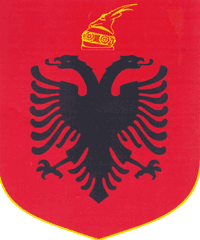 